Publicado en Sigüenza el 22/01/2019 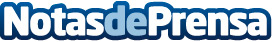 Sigüenza siente la llama de San VicenteAnoche se prendió la hoguera, en la Plazuela de San Vicente, junto a la Casa del Doncel, mientras que hoy se celebra la misa y procesión en honor del Santo, oficiada por el obispo de la diócesis, Atilano Rodríguez, y también se va a celebrar el XXXII Certamen de Dulzaina y Tamboril en honor a José María Canfrán, gaitero que recuperó el sonido de este instrumento en la provincia de GuadalajaraDatos de contacto:Ayuntamiento de SigüenzaNota de prensa publicada en: https://www.notasdeprensa.es/siguenza-siente-la-llama-de-san-vicente_1 Categorias: Sociedad Castilla La Mancha Entretenimiento Patrimonio http://www.notasdeprensa.es